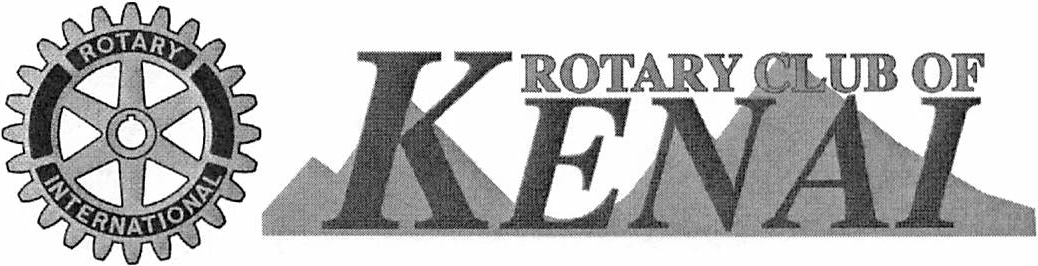 PO Box 2640, Kenai, AK 99611www.clubrunner.co/kenaiPOLICY INDEX10/11/200601-98 Service above Self02-98 Meal Cost07-98 Prospective Member's Lunches08-98 Scholarships09-98 Speakers' Meals11-98 Demotion Committees02-06 Nominating Committees03-06 Community Vocational/Business AwardsROTARY CLUB OF KENAI, ALASKAPOLICY 1-98{Revised Date 2017}POLICY: "Service above self' AwardEach year an award titled "Service above self' may be given to that Rotarian who by performance has exemplified these traits above all others in the club.PROCEDURE:Prior to the annual "Demotion" meeting the President shall appoint a committee of three (3), including the president, to review and select the member who qualifies for the "Service above Self'award.The Club Secretary, Club Treasurer may be considered for this award. However, only those of the duties outside of their elected position shall be considered.An appropriate plaque shall be presented to the Rotarian selected at the annual demotionmeeting of the club.Date:11/23/1998	Signed by Dave FeekenPresident, Rotary Club of Kenai{Revised Date 2017}POLICY: Meal costSet the cost of meals for the weekly meeting.PROCEDURE:The cost of the weekly meeting meal shall be as negotiated by the executive committee and the facility location. Date: 11/23/1998	Signed by Dave FeekenPresident, Rotary Club of Kenai{Revised 12/21/99}{Reissued 2/5/02}{Revised Date 2017}POLICY: Prospective Member's Attendance and Lunches Number of meetings to be attended before being presented for membership. Responsibility for prospective member's lunches.PROCEDURE:A prospective member must attend a minimum of two meetings before being presented for membership.A Club member who hosts a prospective member shall be responsible for that guests meals until the member proposes that guest for membership. After the guest has been proposed for membership, it shall be the responsibility of the Club to pay for those prospective members meals until that prospect become a member or is denied membership by the Club.Date:02/11/2002 	Signed by Barrv EldridgePresident, Rotary Club of Kenai{Revised 1/16/01}{Revised 2/5/02}{Revised 7/16/02}{Revised 4/14/03}{Revised 4/06/04}{Revised 3/13/06}{Revised Date 2017}POLICY: ScholarshipsThe Club may provide one or more scholarships annually to graduates of, or graduating seniors from, one or more of the following: Kenai Central High School, Nikiski High School and Kenai Alternative High School.The scholarships shall be known as the "Rotary Club of Kenai  Bill Thompson, George Ford, and Barry Eldridge Scholarships."PROCEDURE:1.   Each year, the Board of Directors shall determine the number of scholarships to be awarded, if any, and the dollar amounts to be awarded.2.   The club President shall appoint a scholarship committee of not less than three (3) members each year. Preferably, at least one (1) of the appointees shall have served on the committee the previous year; this committee shall be responsible for creating the selection criteria. The selection criteria shall be submitted to the Board for approval.3.   The criteria  for selecting the high school scholarship recipients may include, but not necessarily be limited to, the following: academic standing, financial need, extracurricular school activities, membership in the interact club community service and working to help finance continuing education expenses.4.   Relatives of Club member shall not be excluded as recipients of scholarships5.   The scholarship committee shall develop a procedure to select the recipients of the scholarship(s) using the criteria  approved  by the Rotary Club board.6.   The scholarship funds are to be disbursed only after notification to the Rotary Club by the college/university or vocational school, that the scholarship recipient has been accepted and registered. The funds are to be disbursed to the college/university or vocational school and not to the student.7.   At the time of the award, the Club shall give the recipient a letter which specifies the amount, conditions, duration, etc. of the scholarship.Date: June 06. 2006 	Signed by Wes KellerPresident, Rotary Club of Kenai{Revised 2/31/01}{Revised 2/5/02}Policy 9-98POLICY: Speaker's MealsClub payment for speaker's meal. PROCEDURE:1.   The club shall be responsible for the meal cost of not more than two speakers at a meeting. If a Club member arranges for a program that involves more than two persons ,it is the Club members' responsibility to arrange for payment of the additional meal{s).2.   If the speaker(s) is a Club member, payment for that meal is the responsibility of the Club member.Date: 2/11/2002 	Signed by Barrv EldridgePresident,Rotary Club of KenaiPOLICY: Demotion CommitteeThe Vice President shall serve as the chair of the "Demotion Committee" and shall appoint a committee of not more than three (3) additional members.PROCEDURE:The Demotion Committee will organize events during the change of officers at the last meeting of the Rotary Year in June. Specifics duties shall include, but not be limited to, the followingA.   Plan the program for the demotion meeting. B.  Select a Master of Ceremonies for the event.C.  Order or cause to be ordered, an appropriate plaque for the outgoing president. D.  Order, or cause to be ordered, a past presidents pin.E.  Order, or cause to be ordered, special plaques and/or awards to be presented.F.  Arrange for the outgoing presidents name to be engraved on the "Past Presidents" plaque.Date: 3/18/2002	Signed by Barrv EldridgePresident, Rotary Club of Kenai	{Revised 2/22/08} {Revised Date 2017}POLICY: Nominating CommitteePROCEDURE:The past Presidents of the Club, the sitting President and President-elect shall act as the nominating committee with the Immediate Past President serving as Chairman. The Committee shall meet prior to November 1st of each year and select a slate of nominees for the offices of President-elect, Secretary, and Treasurer.  The office of Vice President will be filled by the Immediate Past President.   These nominations shall be presented to the club no later than the second Monday in November so as to comply with the club bylaws which require nominations for officers be opened one month prior to the annual meeting of the club, which is the second Monday in December.Date:02/25/2008 	Signed by Dave DerrvDave DerryPresidentPOLICY: Community Vocational/Business AwardPROCEDURE:Each year in the month of February, Rotary Club members will be asked to nominate a person who is not a Rotarian but who is involved in a vocation or business in or community and whom they feel exemplifies the objects of Rotary. Person to be considered should:•	Regard their vocation to be an opportunity to serve their community,•	Be faithful to the letter and spirit of the ethical codes of their vocation, to the laws of this country, and to the moral standards of their community,•		Do all in their power to dignify their vocation and to promote the highest ethical standards in their chosen vocation,•		Be fair to their employees, associates, competitors, customers, the public and all those with whom they have business or professional relationship,•	Recognize the honor and respect due to all occupations which are useful to society,•	Offer their vocational talents to provide opportunities for young people, to work for the relief of the special needs of others, and to improve the quality of life in their community,•	Adhere to honesty in their advertising and in all representations to the public concerning their business or profession.The board shall review the candidates and select the one member feel best represents the foregoing attributes.A plaque bearing the words "Rotary Club of KenaiCommunity Vocational Service Award," together with the name of the recipient and the date,shall be presented at a Rotary Club meeting.The Vocational Service chair shall be responsible for insuring this policy is carried out.Date:June 22. 2006 	Signed by Wes KellerWes KellerPresidentPOLICY: Membership and Dues StructurePROCEDURE:Starting on July 1, 2017, new classes of membership will be adopted with the associated dues/fee schedule:Business Membership: Public and/or Private Business membership will allow for the attendance of up to three individuals from the entity at any Rotary meeting with only one vote.  Business members will be recognized on our website.  Annual fee is $500.General Membership: General membership shall include basic membership for an individual or family (spouse can become a member and participate in club activities). The family membership will have only one vote.  Annual fee is $400.Individual Retiree (>62)/Young Professional (<30) Membership: Associate membership will be available to any individual that is sixty-two years or older, or a young professional thirty years old or younger.  The associate membership will have only one vote.  Annual fee is $200.Clergy/Non-profit Membership: Clergy/Non-profit membership will be available to any church/religious or noon-profit organization within the Kenai Community.  The religious or non-profit leader and or individual will become a member and be able to participate in club activities.  The Clergy/Non-profit membership will have only one vote.  Annual fee is $200.Honorary Membership: The club can select individuals for Honorary Membership an they will pay no membership fee and are not able to vote on club issues. Date:	Signed by President